Compan y	N ame	&	L ogo <<first>><<address>><<city>>, <<st>> <<zip>><<cont_id>>-<<sequence>>FREE Consultation for Probate, Wills, Trusts or Elder Law.Dear Property Owner,If you already retained a lawyer for this matter, please disregard this letter. Otherwise, At the <<Company Name>>, we help families with their estate planning needs such as:Wills and TrustsTrust AdministrationProbateElder LawWe offer education and trustworthy legal advice and we would like to extend a“Free Consultation” for any questions you may have regarding the above-mentioned services. We look forward to hearing from you. Call us today at 888-888-8888.Sincerely, NameNameAttorney at LawP.S. Please mention this legal advertisement when you call to schedule your free consultation.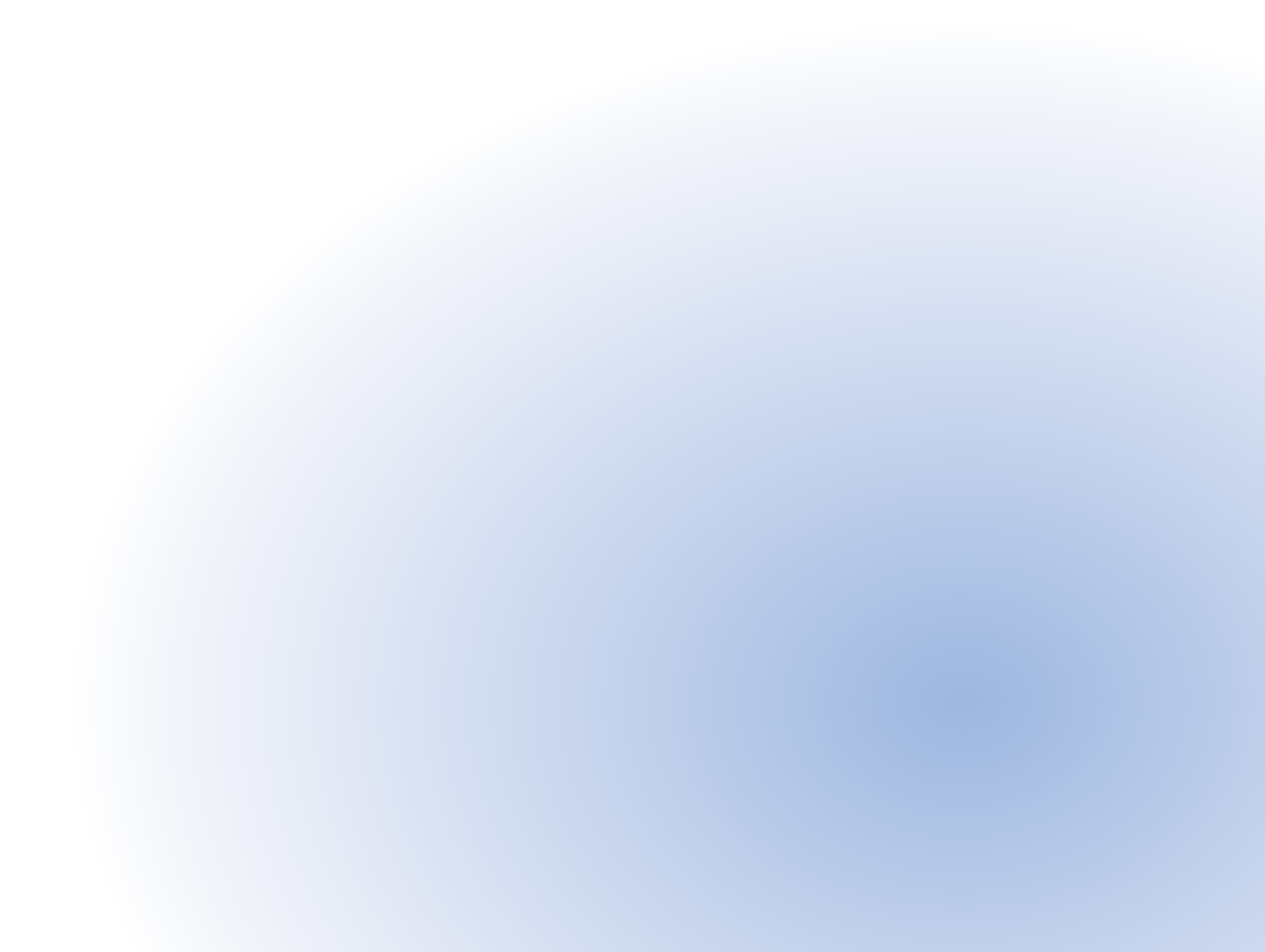 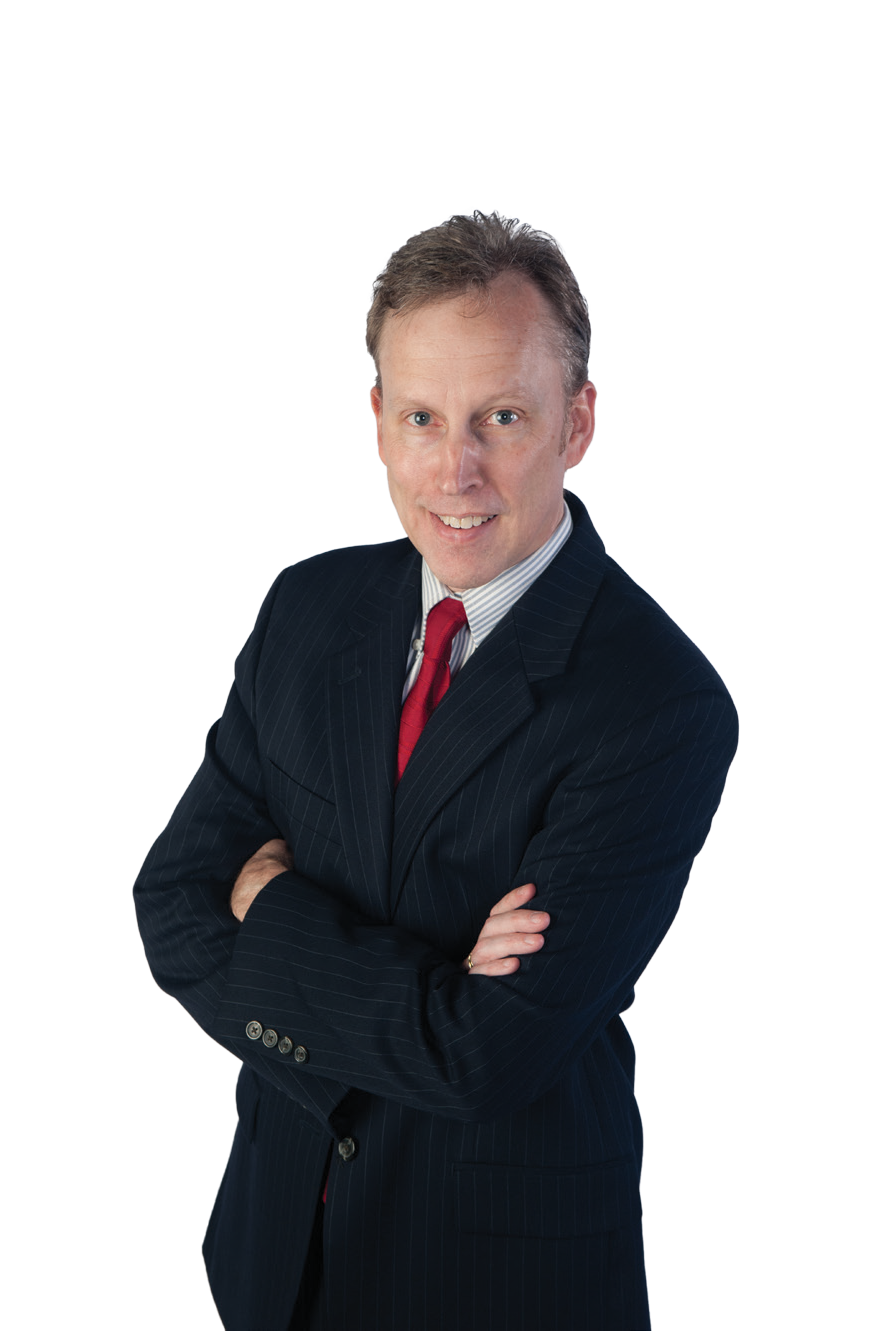 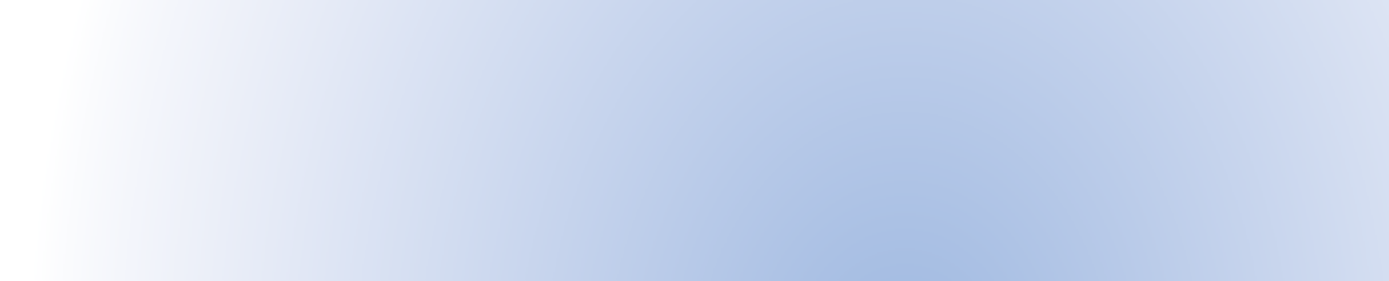 <<Compan y	N ame>> <<Com pan y De t ails>> www.website.net<<Full Office Address>>NameAttorney at Law888-888-8888